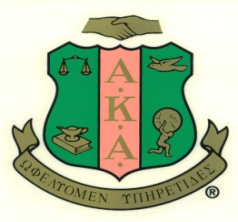 Alpha Kappa Alpha Sorority, Incorporated®Sigma Sigma Omega ChapterTHE CHERYL MAYNARD FOWLER MEMORIAL SCHOLARSHIPGENERAL INFORMATIONThe Sigma Sigma Omega Chapter of Alpha Kappa Alpha Sorority, Inc. is proud to present our Cheryl Maynard Fowler Memorial Scholarship, which will be awarded to one graduating high school senior in the Oklahoma City, Mid-Del, Millwood, or Putnam City School districts in the amount of $1000 who have a current cumulative grade point average of 2.5 and have been accepted to an accredited college or university.The late Cheryl Maynard Fowler dedicated over 30 years of service to Alpha Kappa Alpha Sorority Inc. She was a charter member of the Sigma Sigma Omega Chapter, which she served faithfully until her untimely passing. Cheryl valued education and empowered youth by teaching in the Oklahoma City Public School System as a Learning Disability specialist. Equipped with the belief that everyone can succeed with commitment, proper instruction, and a little love, she inspired countless students to attend college and achieve academic success.SELECTION INFORMATIONCriteria: Academics, Leadership, School/Community ServiceDeadline for Application: Applications must be postmarked by April 27, 2018.  NO EXCEPTIONSCompleted applications and correspondence should be mailed or emailed to:Alpha Kappa Alpha Sorority, Inc.Sigma Sigma Omega ChapterATTN: Adria S. Chappel, ChairmanP.O. Box 13354Oklahoma City, Oklahoma 73113 Email: adriac09@yahoo.comPERSONAL INFORMATION(Confidential)Applicant’s Name: _______________________________________________________(First)				(Middle) 			(Last)Home Address: _________________________________________________________(Street Address)		(City/State)			(Zip) Home Phone Number (____) ____________________Email: ______________________________________HIGH SCHOOL INFORMATIONHigh School ___________________________________________________________  Current cumulative G.P.A. ___________      Current rank in class: ________ out of _________Signature____________________________	Date ___________________________ 	School Official (Principal, Assistant Principal, or Counsellor)COLLEGE/UNIVERSITY INFORMATIONWhat college or university will you attend?Intended major or field of study? EXTRA-CURRICULAR ACTIVITIESList extra-curricular activities such as athletics, clubs or organizations, church groups, or community organizations, any office(s) you hold or have held within the organization.  No abbreviations, please. For additional information, one 8 ½ x 11 sheet may be added.Organization			   	Office(s) Held		Dates Held_______________________     _____________________    ____________________________________________    ______________________    ____________________________________________    ______________________    _____________________HONORS AND ACHIEVEMENTSPlease list any high school honors and/or achievements you have received. Please include the year you received the honor(s) and/or achievements. For additional information, one 8 ½ x 11 sheet may be added. WRITTEN COMPOSITIONPlease prepare a typed composition (minimum of 500 words in length), 12pt. font, double-space, Times New Roman, addressing: What are you career plans after college? What impact do you plan to have on your community to make a positive change? ENROLLMENT CONFIRMATIONPlease attach a letter from your current counselor on school letterhead confirming your graduation status and current G.P.A. or a certified copy of your high school transcript. FINAL REVIEWPlease review this application before submitting. Attached is a checklist to ensure that you have all required materials.  The application must be completed and submitted in its entirety or it will not be considered.  Finally, read the applicant statement below. Your signature and the signature of your parent or legal guardian is required in the spaces below.  Thank you for your interest in applying for the Cheryl Maynard Fowler Memorial Scholarship.  GOOD LUCK!!!Note: The award will be contingent on the recipient providing verification of acceptance to a college or university. If you are chosen as a winner you will be asked to submit a self-portrait. This portrait may be used for our chapter’s program materials. Questions or concerns please feel free to email: adriac09@yahoo.comAPPLICANT’S STATEMENTAs indicated by my signature below, I hereby certify this application is complete and the information correct.  I understand any false information or a significant omission of facts may disqualify me from further consideration. I also understand all materials submitted in and with this application shall remain in the possession of the Sigma Sigma Omega Chapter of Alpha Kappa Alpha Sorority, Inc. and will not be returned.    Signature____________________________	Date ___________________________ 		ApplicantSignature____________________________	Date ___________________________ 		Parent or Legal GuardianSCHOLARSHIP PREPERATION CHECKLISTPlease make sure you have the following information enclosed before mailing:An application with the following information completed:Personal information (Name, address and phone number)High SchoolG.P.A and class rankCollege/University attending with major/field of studySignatures of you, your parent/guardian, and school official Attached additional sheets, if needed, for activities, honors and/or achievementsAttached written composition (minimum of 500)Attached letter on school letterhead from your current counselor verifying your graduation status and current G.P.A or a certified copy of your high school transcriptEnvelope addressed to:Alpha Kappa Alpha Sorority, Inc.Sigma Sigma Omega ChapterATTN: Adria S. Chappel, ChairmanP.O. Box 13354Oklahoma City, Oklahoma 73113Email: adriac09@yahoo.comMail or email this entry on or before the deadline of April 27, 2018.If you are chosen as the award recipient there will be reception on June 9, 2018 in Oklahoma City to honor you. TIMELY SUBMISSION IS A MUST!  NO EXECPTIONS!GOOD LUCK!